                    МКОУ Семено-Александровская СОШОтчет о проведении месячника патриотического воспитания В МКОУ Семено-Александровская СОШ в период с 21 января по 22 февраля 2022 года проводился месячник патриотического воспитания, посвященный Дню защитника Отечества. В целях развития системы военно-патриотического и гражданского  воспитания обучающихся, подготовки к службе в Вооруженных Силах РФ были разработаны и проведены следующие мероприятия.План проведения месячника патриотического воспитания 21 января – 22 февраля 2022 г.25 января Воронеж отмечает 79-лет со Дня своего освобождения от немецко-фашистских войск. Битва за  город длилась 212 дней, и советские войска вытеснили врага после длительного кровопролитного сражения.Каждый год в нашей школе, как и в других школах района традиционно проводится эстафета «Слава», торжественная передача шкатулки со священной землей Мамаева Кургана. Эта земля полита кровью наших дедов, прадедов, родных и близких. Шкатулка со священной землей уже побывала во многих школах, 26 января 2022 года она у нас. 27 января команда нашей школы направилась в следующий пункт эстафеты - село Мечетка  и передала шкатулку команде МКОУ Мечетская СОШ.       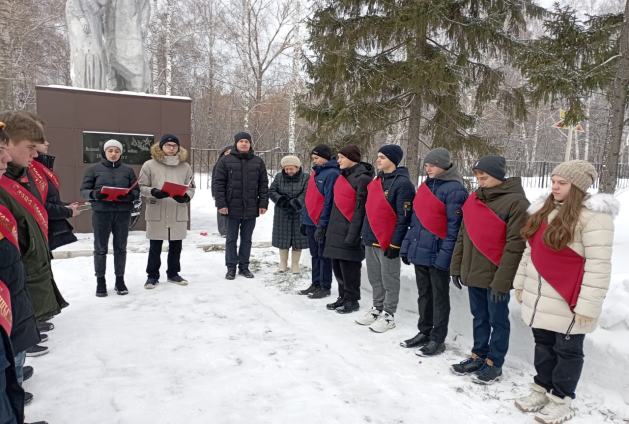 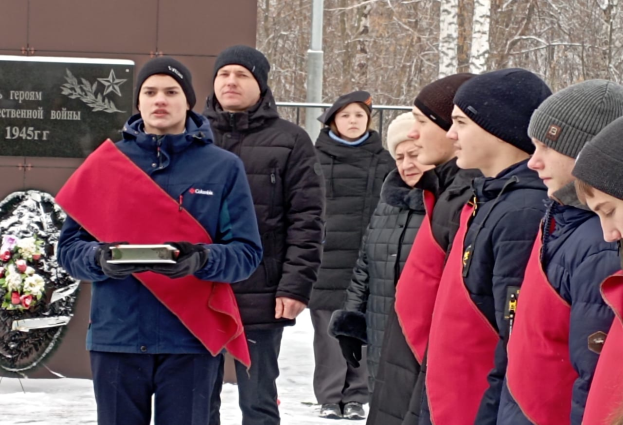 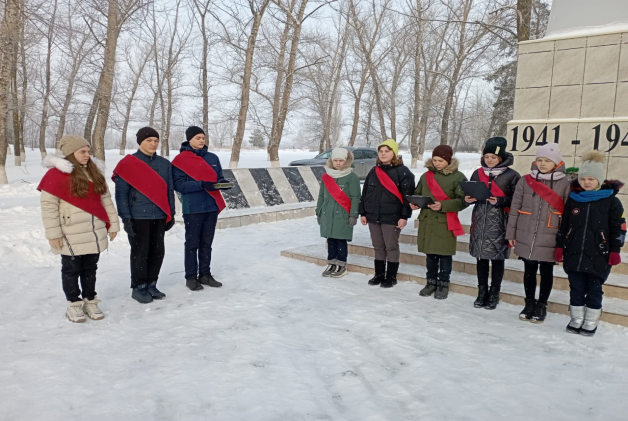 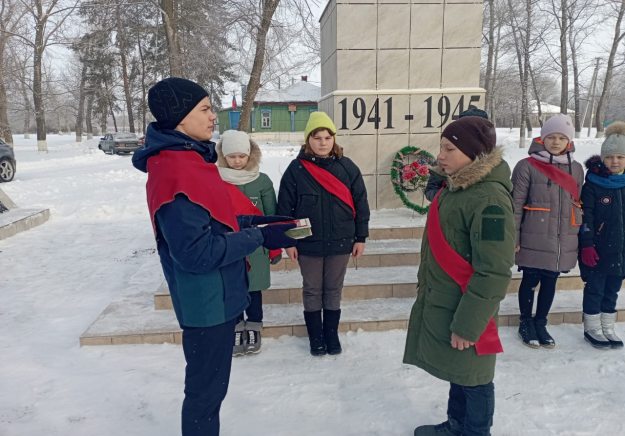   27 января - Международный день памяти жертв Холокоста. В этот день весь цивилизованный мир склоняет голову перед жертвами варварских акций нацистов, ставших трагическим прологом Холокоста. Так совпало, что 27 января - знаменательный и значимый день для нашей страны,  ещё и потому, что в этот день была снята блокада Ленинграда (1944 год). В труднейших условиях, ценой невероятных усилий наши отцы, деды и прадеды сумели выстоять и разгромить жестокого врага. Наш долг - чтить их подвиг, помнить и хранить имена павших героев!  В честь этих памятных дат с целью воспитания патриотизма, чувства гордости за свою страну, за свой народ, формирования у учащихся осознания исторического прошлого, воспитания чувства сострадания и гордости за стойкость своего народа.  Во всех классах прошли классные часы и уроки мужества, которые сопровождались мультимедийной презентацией с кадрами военных лет, блокадный Ленинград, фото ветеранов, а также аудиозапись симфонии Шостаковича «Ленинградская». Учащиеся школы услышали много интересных исторических фактов о жизни жителей блокадного Ленинграда, об их героических подвигах. Ученики подготовили стихотворения, песни, рисунки, сообщения, посвященные этой памятной дате.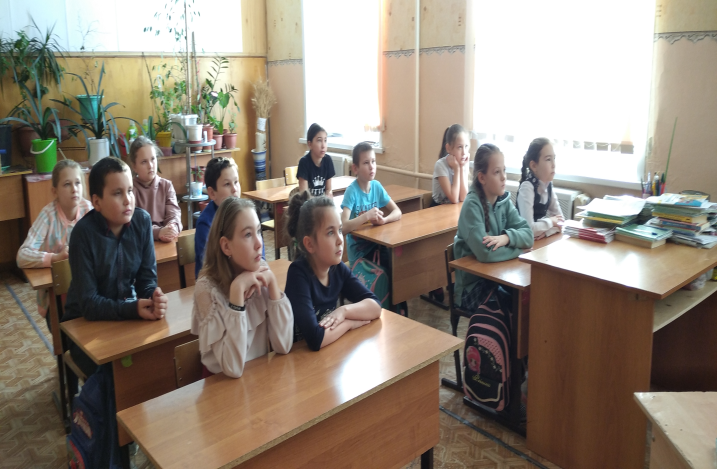 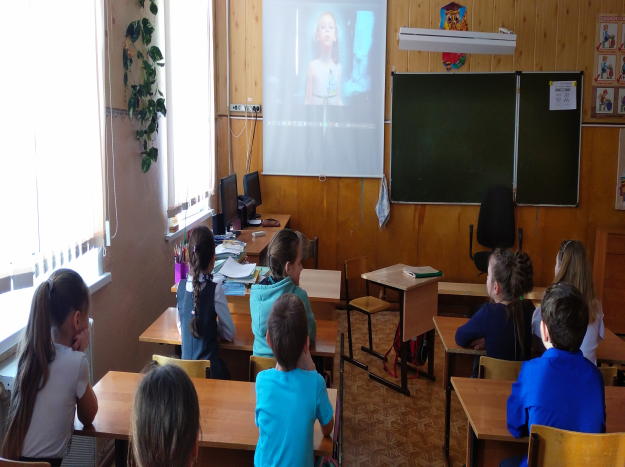 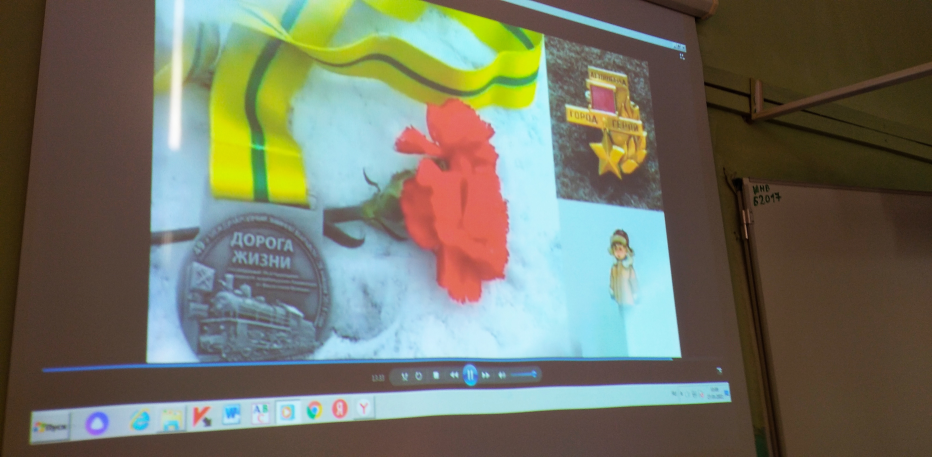 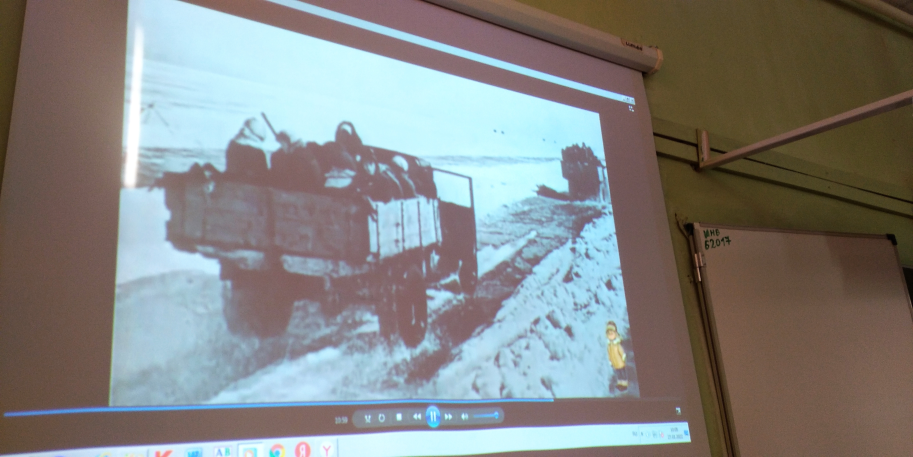 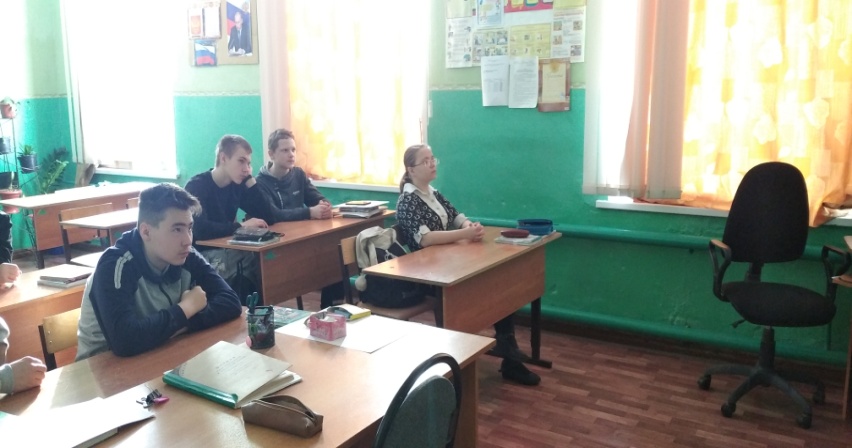 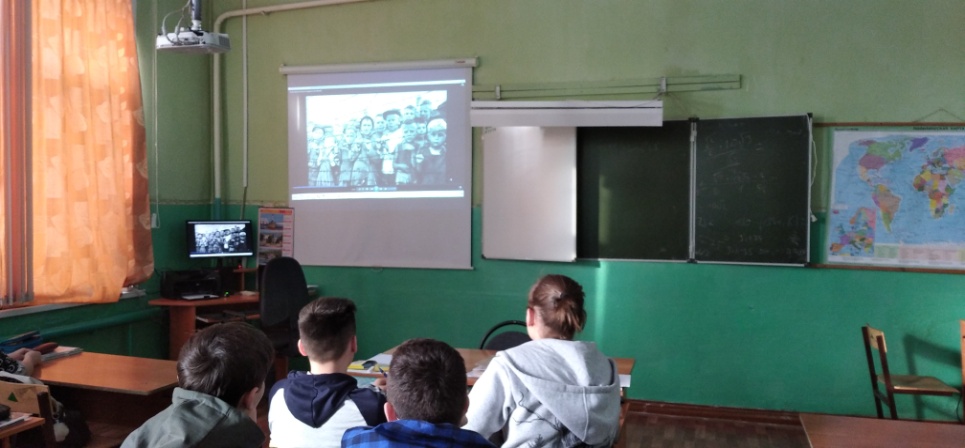 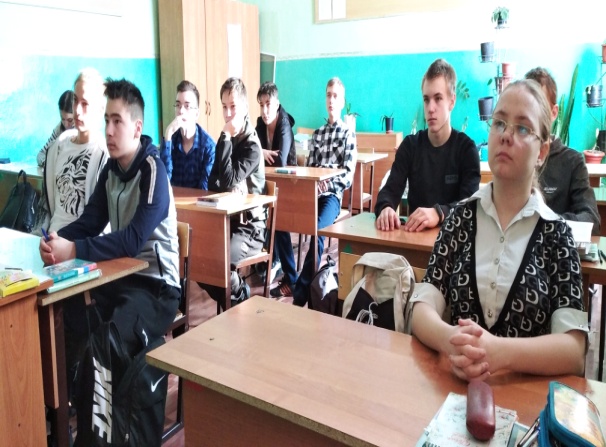 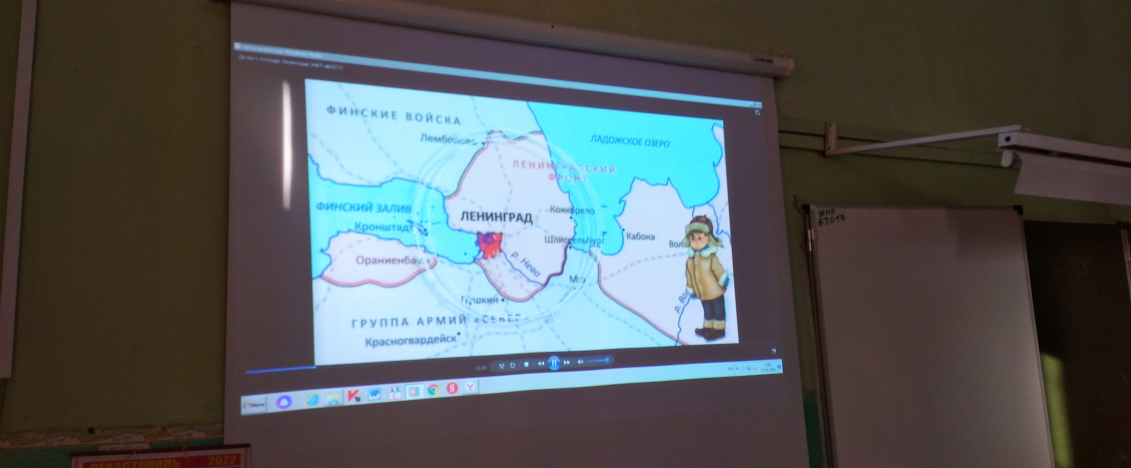    В целях понимания обучающимися трагического события Второй мировой войны, вошедшее в историю под названием Холокост, воспитания гражданственности и формирования межнациональной терпимости, формирования эмпатии к жертвам и сохранения памяти о них. Сегодня очень важно говорить о толерантности в нашем многонациональном обществе, в том числе и на примере трагедии Холокоста. Холокост относиться к тем преступлениям, напоминание о которых должно повторяться из раза в раз, чтобы не допустить, уберечь, предупредить. Проведение подобных уроков, мероприятий способствует формированию толерантного сознания и культуры обучающихся, а также воспитанию стремления противостоять насилию и жестокости в современном мире. Воспитание толерантности молодых людей, способности искать и находить компромиссы, формирование у молодежи культуры межнационального диалога в настоящее время, в период нарастания в мире тенденций обострения противоречий, неготовности людей решать вопросы межэтнических, межконфессиональных и межгосударственных отношений с позиций терпимости к другой точке зрения, приобретает особую значимость.Память о Холокосте необходима, чтобы мы никогда не были жертвами, палачами или равнодушными наблюдателями.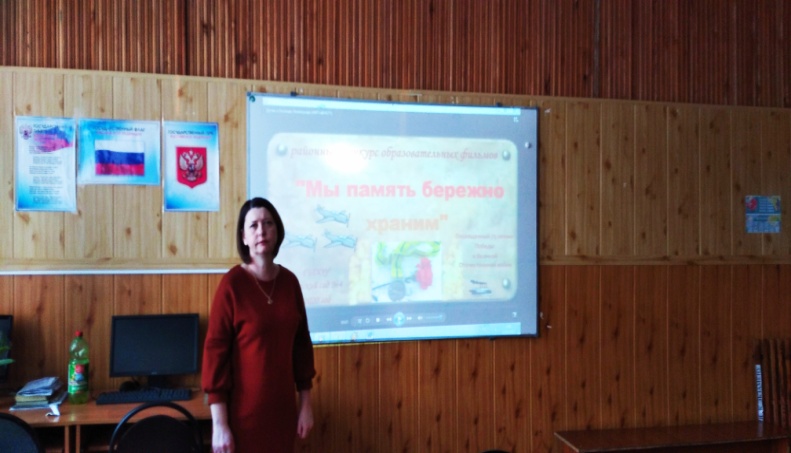 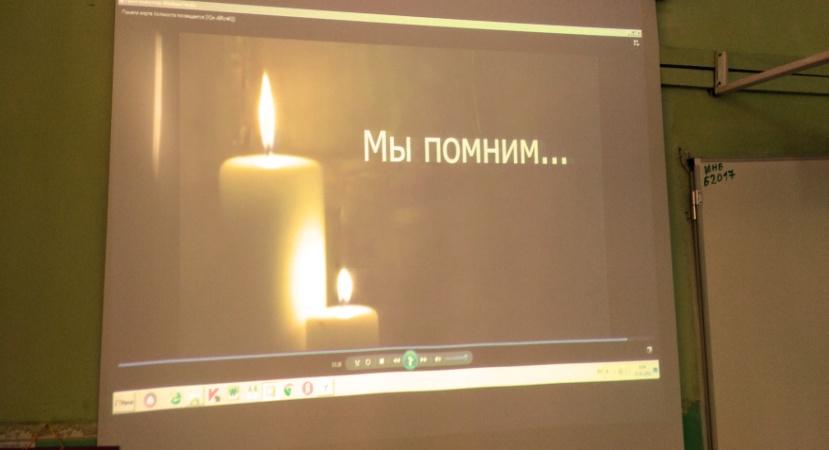 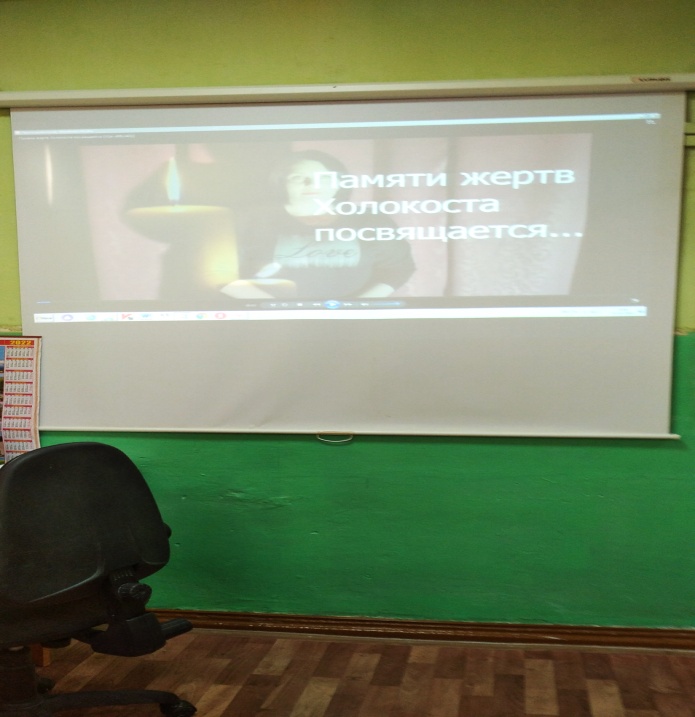 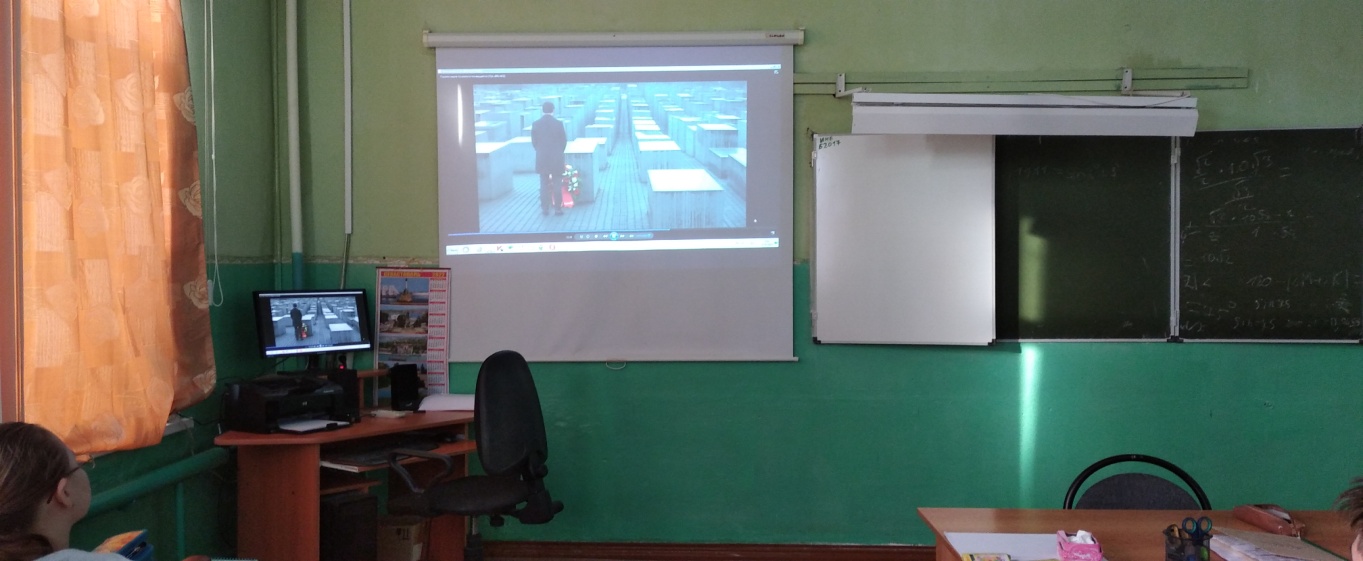 10 февраля по 15 февраля проводилась акция «Снежный штурм». Обучающиеся 7-9 классов оказали помощь пожилым людям в уборке придомовой территории от снега.Была оказана помощь ветерану педагогического труда Юрьевой Е.Е., пенсионерам Котельниковой Л.Г., Чувенковой В.Н.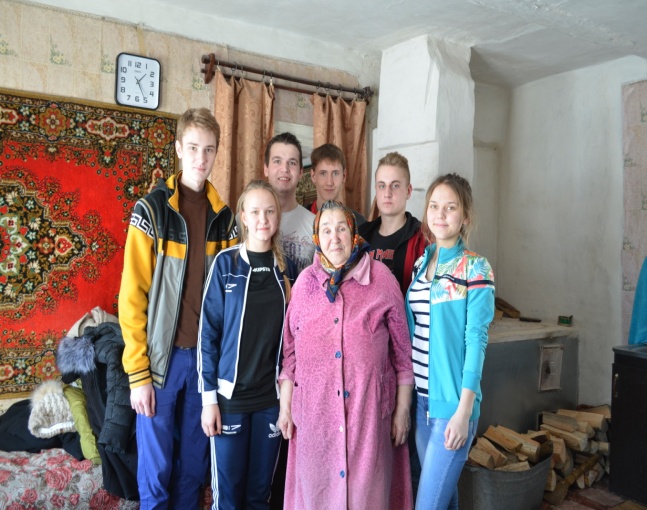 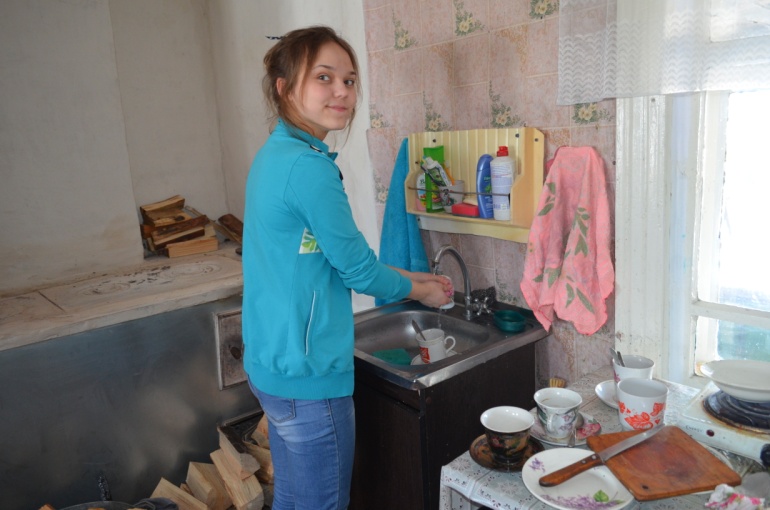 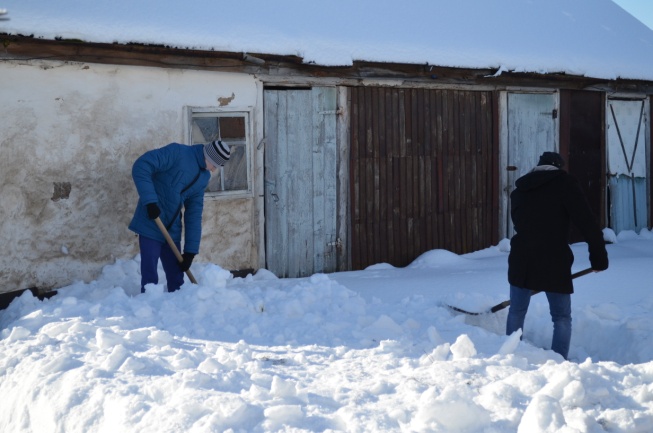 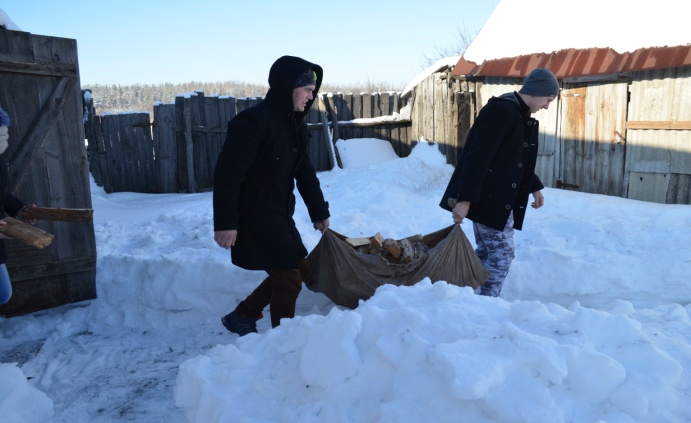 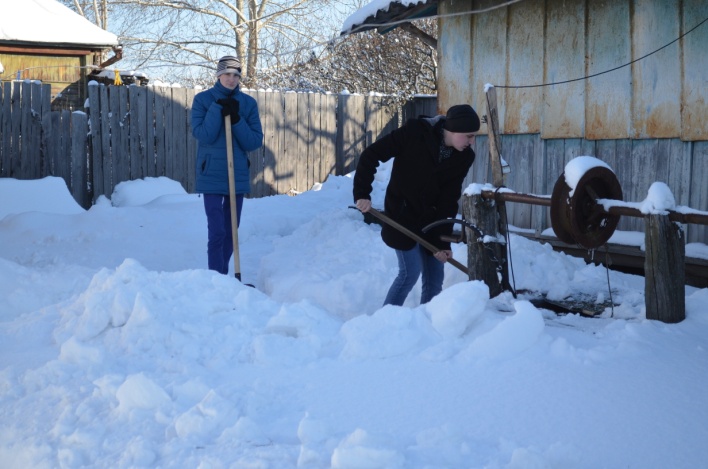 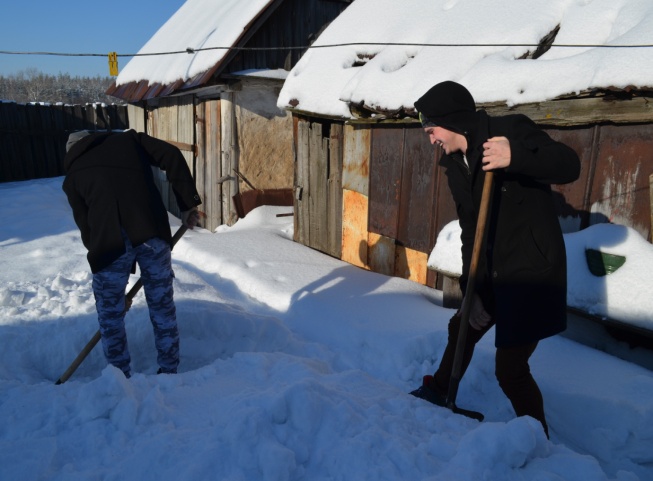 В 4 классе прошел классный час «Ленинградский дневник Тани Савичевой». Классный руководитель Яньшина О.В.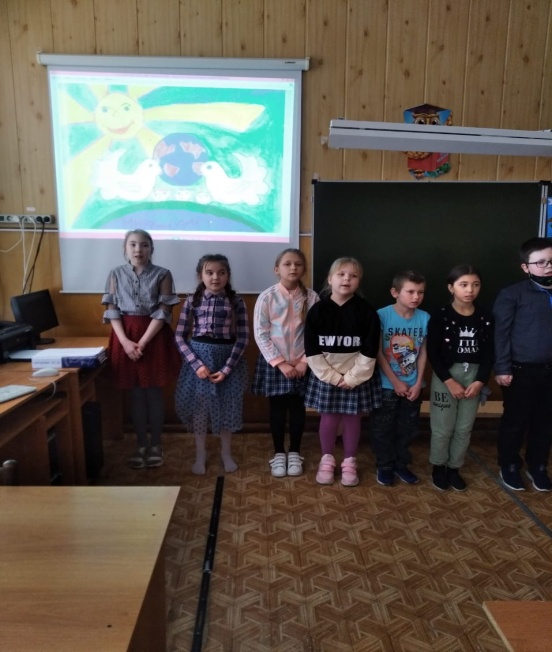 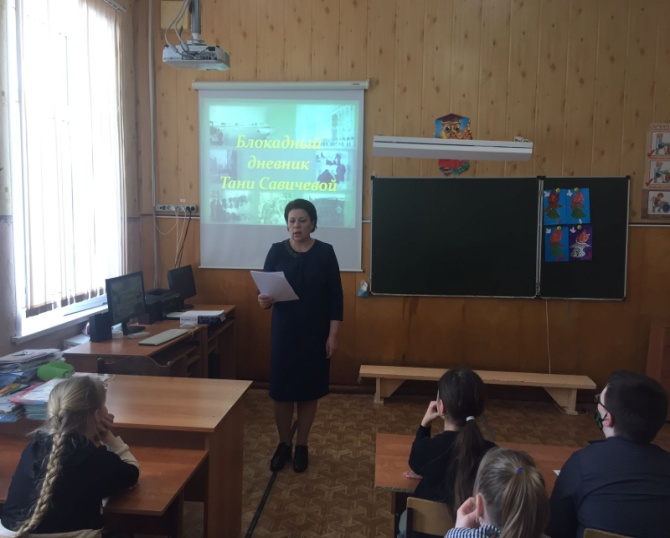 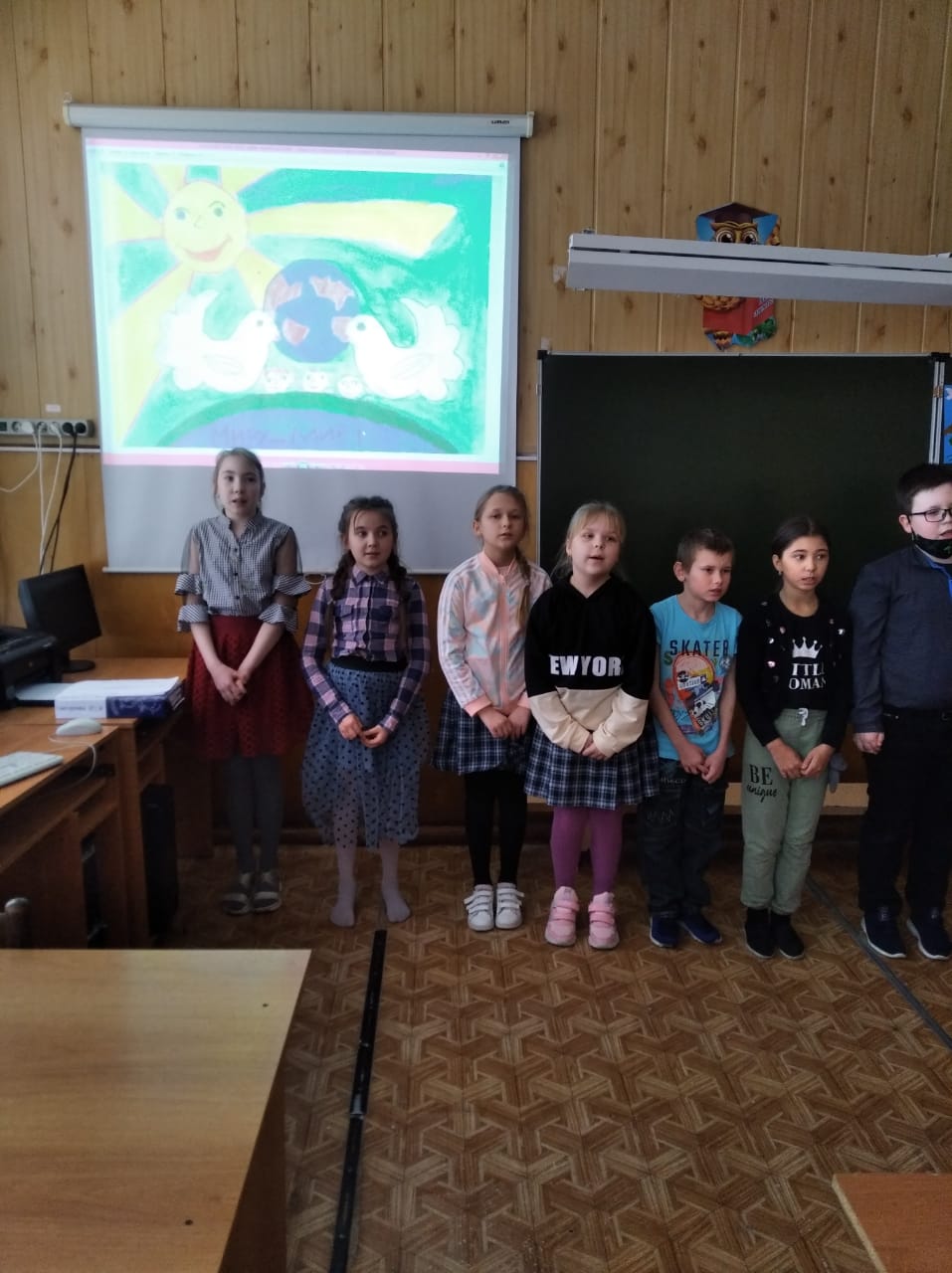 
Классный час-экскурсия «О чем мне рассказал Музей Победы». Классный руководитель Яньшина О.В. 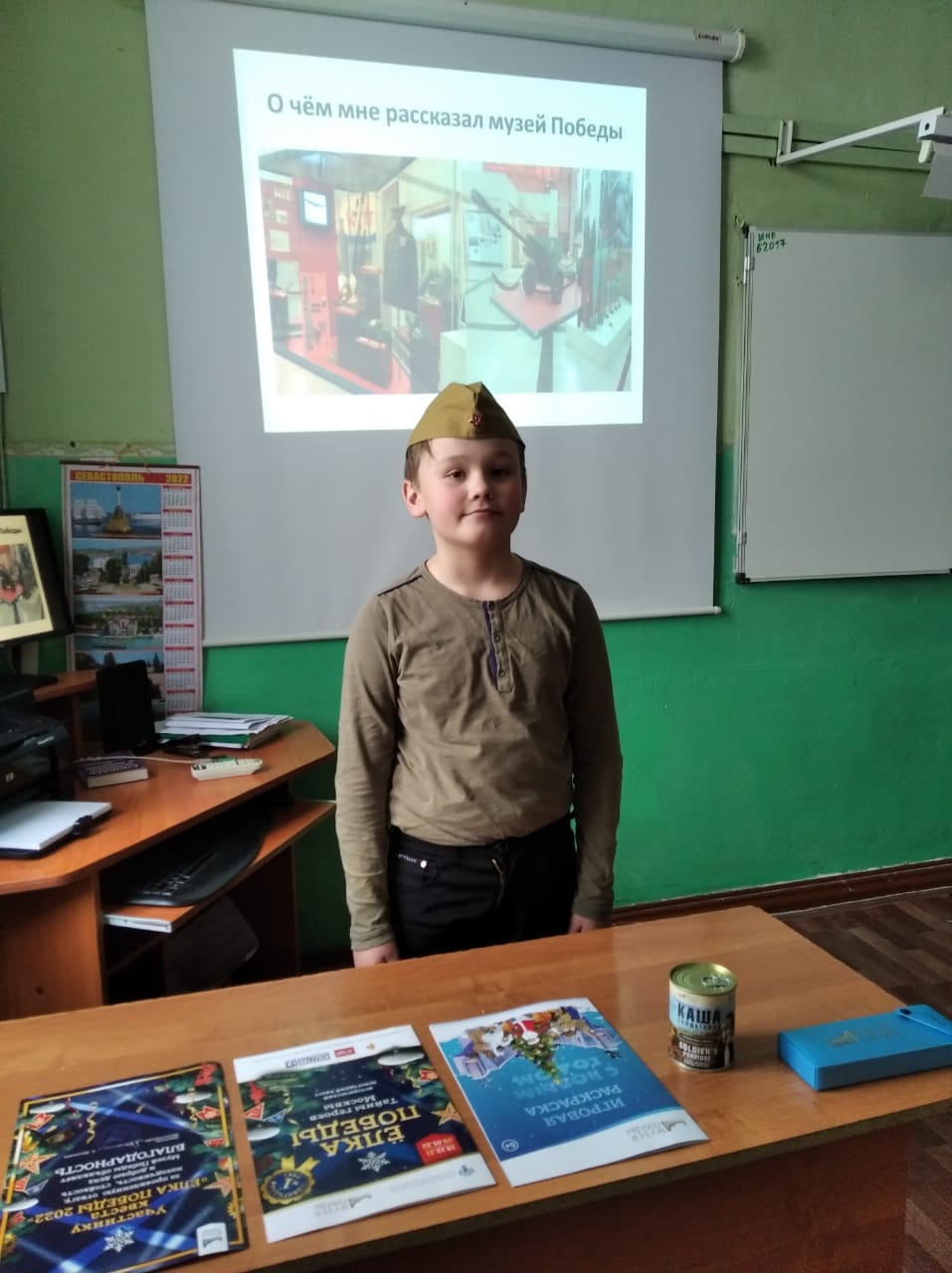 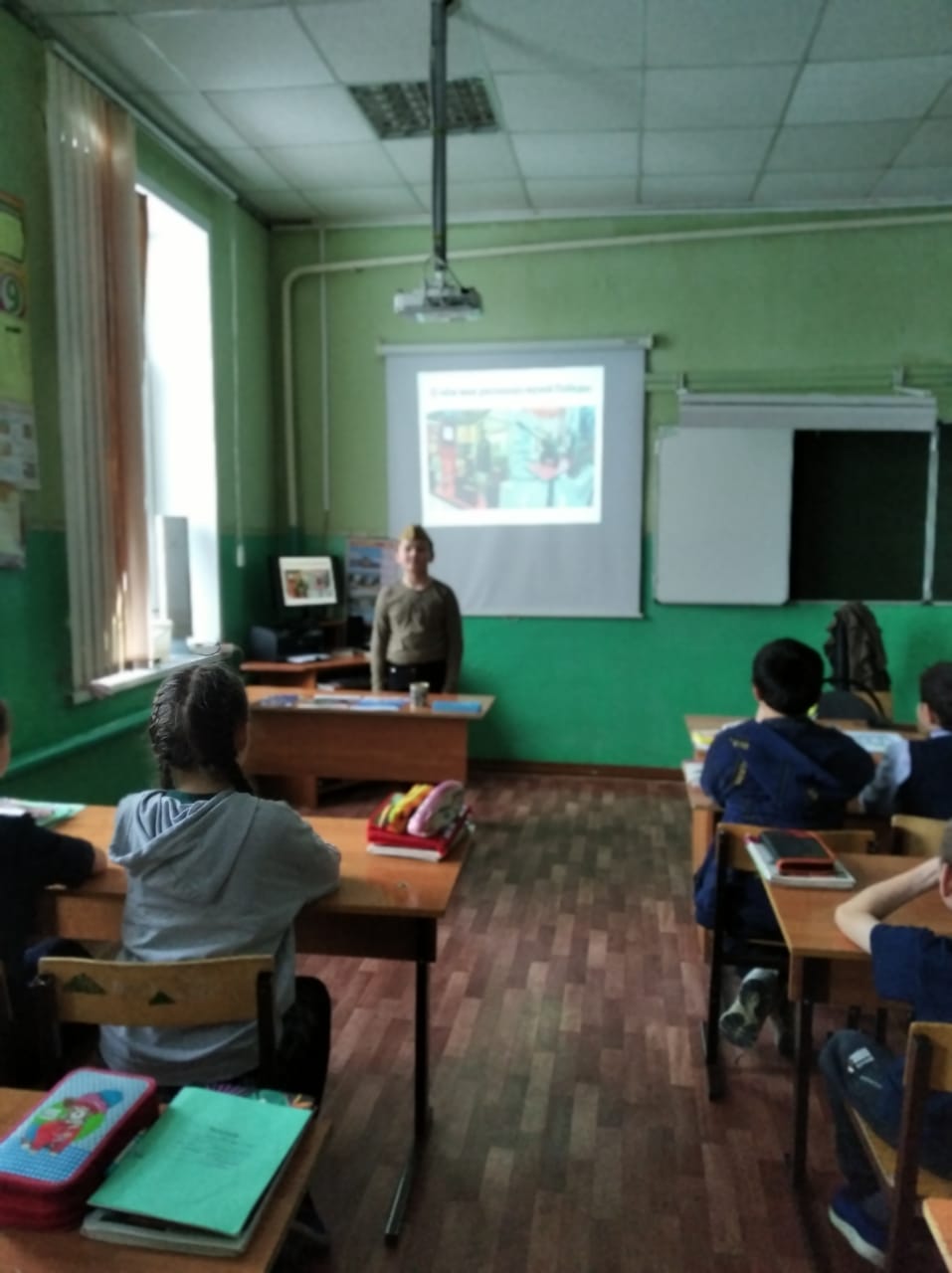 Соревнования по пионерболу среди учащихся 3-4 классов, посвященные Дню защитника Отечества.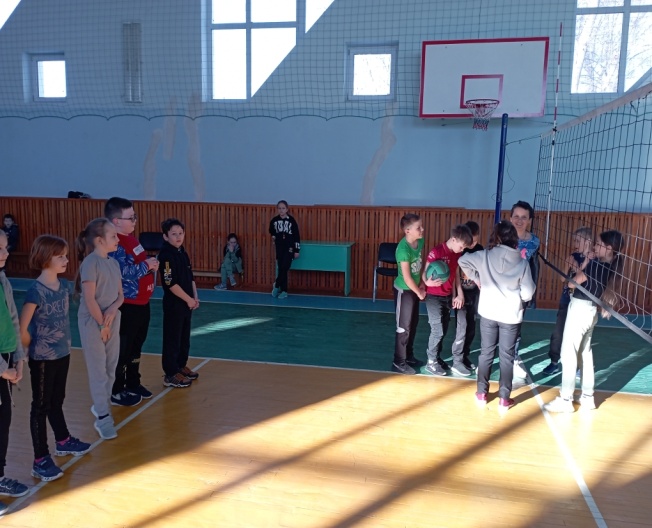 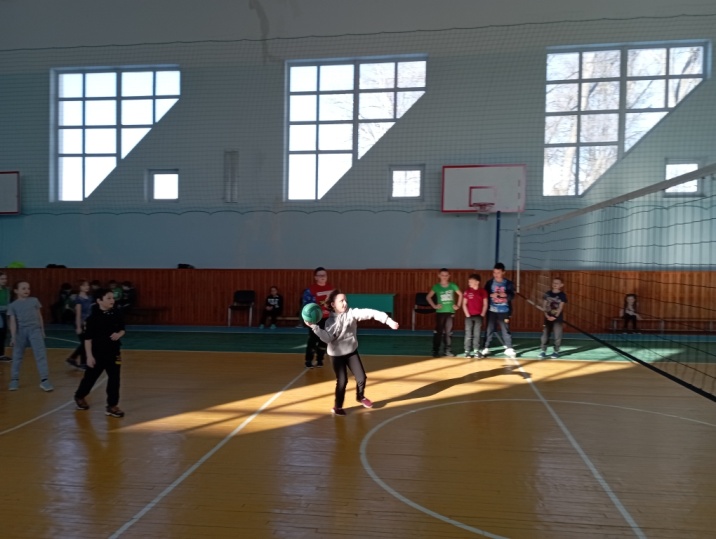 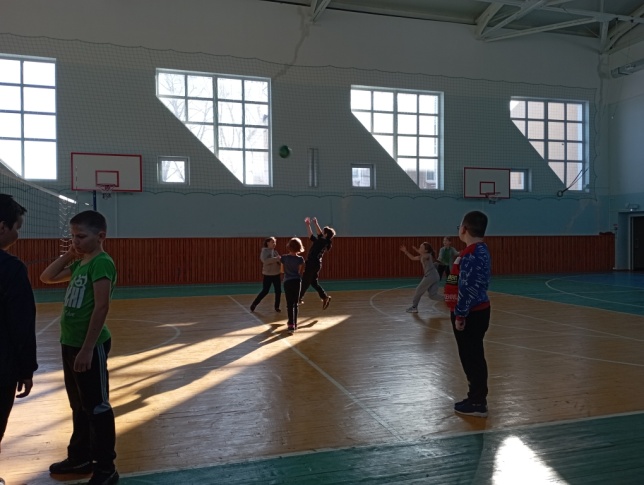 Ученица 3 класса Беляева Дарья приняла участие в районном конкурсе патриотической песни «Я люблю свою землю» в номинации «Песни о России». 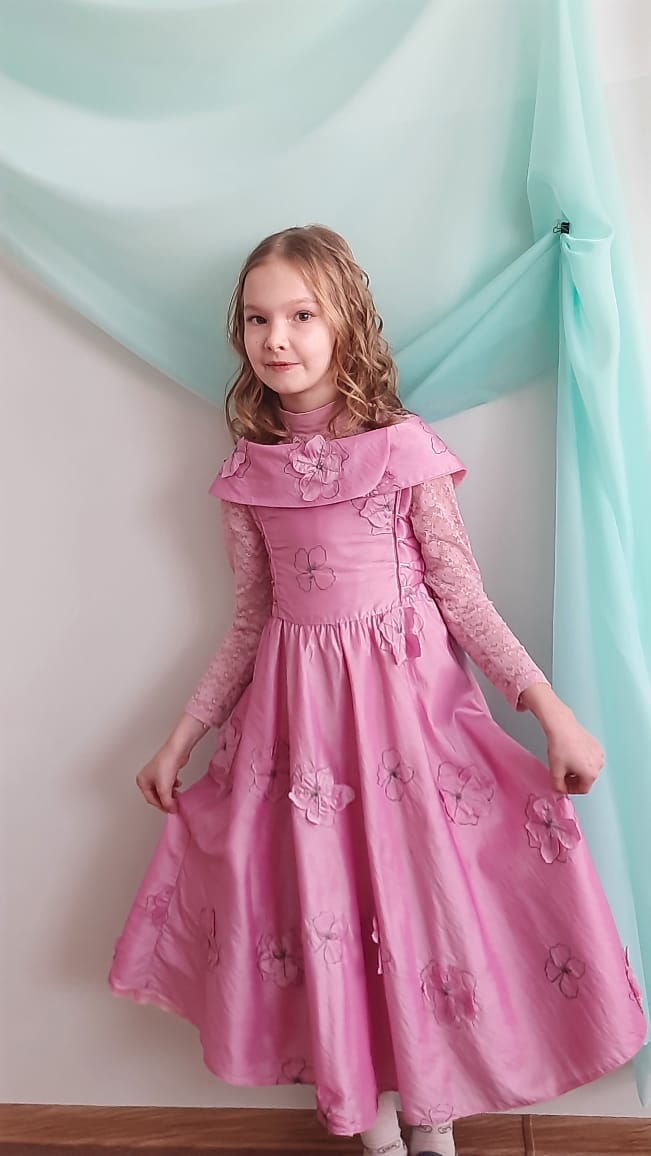 Ученица 2 класса Федорова Екатерина приняла участие в районном конкурсе чтецов стихотворений «Этих дней не смолкнет слава» и заняла 1 место. 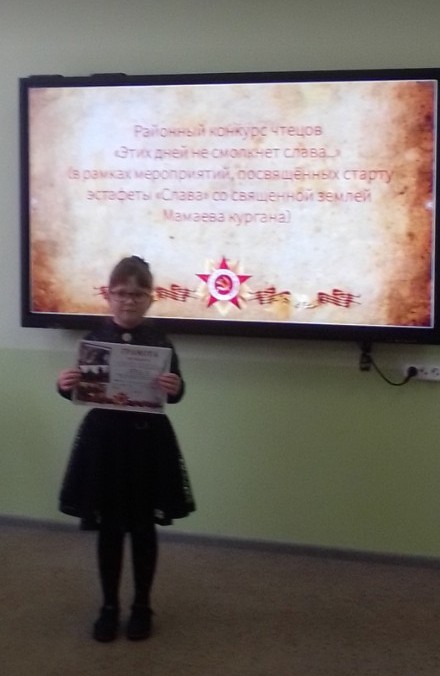 Ученики нашей школы Лошкарев Игорь, Односумова Регина, Воробьева Мария приняли участие в конкурсе социальных проектов в рамках Всероссийской акции «Я – гражданин России» в номинации: развитие добровольческих практик. Ребята представили проект «Уже не чужие, ещё не свои: каково приходится в российских школах детям-мигрантам».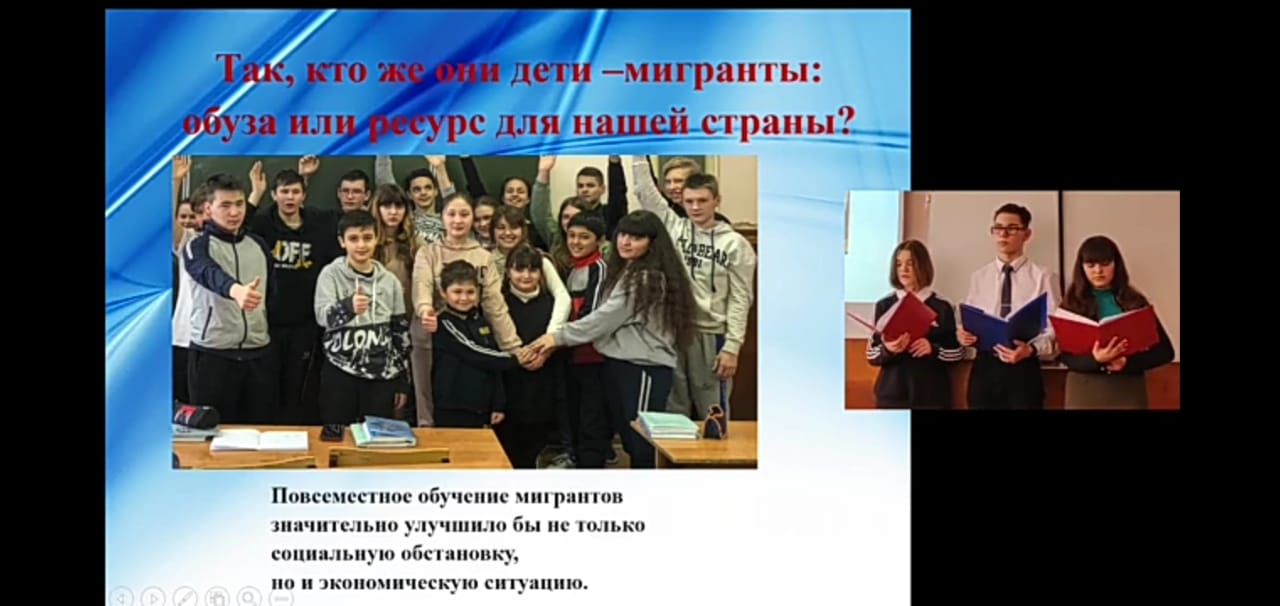 Акция «Ангел здоровья». Учащиеся начальной школы изготовили открытки со словами поддержки пациентам, борющимся с коронавирусной инфекцией.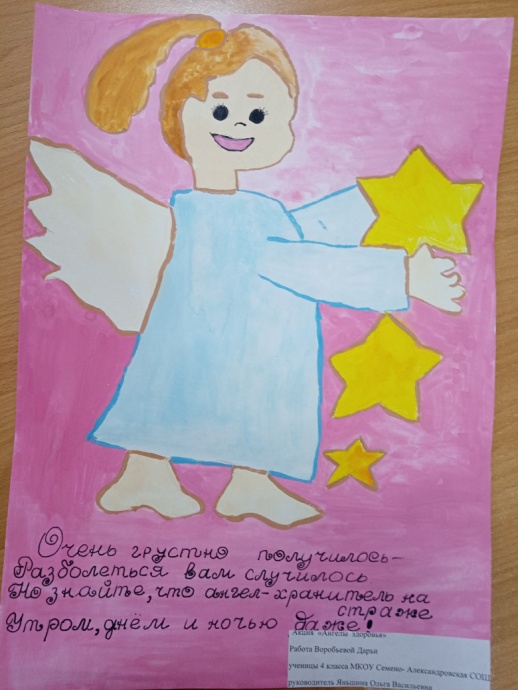 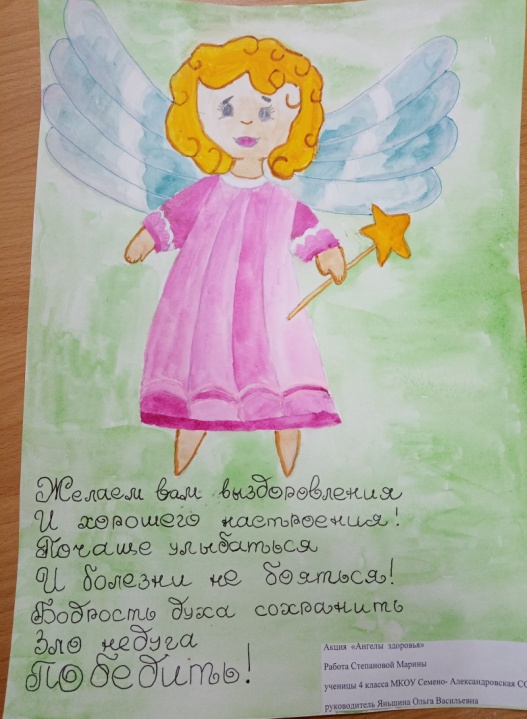 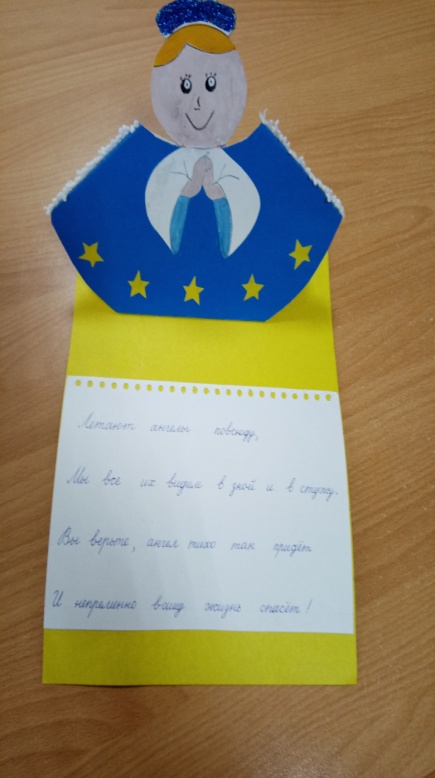 Все проведенные мероприятия имели большое познавательное и воспитательное значение. Работа по гражданско-патриотическому воспитанию подрастающего поколения будет продолжена в течение всего учебного года.№ п/пПроводимые мероприятияВремя проведенияОтветственные1Эстафета «Слава» со священной землей Мамаева кургана26 января 2022 г. 10-00Максимова А.И.Юрьев Р.А.2Конкурс чтецов «Этих дней не смолкнет Слава»28 января 2022 г.Максимова А.И.Цепрунова И.Н.3Районный фотоконкурс «Они подарили нам Победу!»»21.01.2022 -15.02.2022 г.г.Классные руководители 5-9 классов4Районный конкурс рисунков «Пусть не будет войны на планете»21.01.2022 -15.02.2022 г.г.Классные руководители 1-7 классов5Районный конкурс социальных проектов «Я – гражданин России»Прием работ до 5 февраля 2022 г.Федорова О.П.6Проведение уроков мужестваЯнварь-февральКлассные руководители 7«Эхо афганской войны» - митинг, посвященный годовщине вывода советских войск из Афганистана15 февраля 2022 г.Максимова А.И.8Веселые старты 18 февраля Юрьев Р.А.9Районный творческий конкурс «Есть такая профессия – Родину защищать»25 января – 22 февраля 2022 г.Нетесова Е.А.10Районный конкурс патриотической песни «Я люблю свою землю»15 января – 15 февраля 2021г.Киселева И.С.11Районный этап областного конкурса детского изобразительного творчества учащихся имени художницы А.А.Киселёвой «Моя страна – моя Россия»15 января – 15 февраля 2022 г.Цепрунова И.Н.12Районная акция тимуровского движения «планета добрых дел»21.01.2022 -22.02.2022 г.г.Нетесова Е.А.13Районный конкурс тематических выпусков школьных газет «Они ковали Победу…»21.01.2022 -18.02.2022 г.г.Ковалевская А.С.